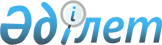 Об утверждении тарифов на вывоз коммунальных отходов по Сырдарьинскому району
					
			Утративший силу
			
			
		
					Решение Сырдарьинского районного маслихата Кызылординской области от 14 марта 2014 года № 218. Зарегистрировано Департаментом юстиции Кызылординской области 11 апреля 2014 года № 4633. Утратило силу решением Сырдарьинского районного маслихата Кызылординской области от 2 июня 2017 года № 113
      Сноска. Утратило силу решением Сырдарьинского районного маслихата Кызылординской области от 02.06.2017 № 113 (вводится в действие со дня первого официального опубликования).
      В соответствии со статьей 19-1 кодекса Республики Казахстан от 9 января 2007 года "Экологический кодекс Республики Казахстан", подпунктом 15) пункта 1 статьи 6 Закона Республики Казахстан от 23 января 2001 года "О местном государственном управлении и самоуправлении в Республике Казахстан" Сырдарьинский районный маслихат РЕШИЛ:
      1. Утвердить согласно приложению тарифы на вывоз коммунальных отходов по Сырдарьинскому району.
      2. Настоящее решение вводится в действие по истечении десяти календарных дней после дня первого официального опубликования. Тарифы на вывоз коммунальных отходов по Сырдарьинскому району
					© 2012. РГП на ПХВ «Институт законодательства и правовой информации Республики Казахстан» Министерства юстиции Республики Казахстан
				
      Председатель

      очередной ХХVІІ сессии

      районного маслихата

Р. Есенов

      Секретарь

      районного маслихата

Б. Маншарипов
Приложение к решению
Сырдарьинского районного маслихата
от 14 марта 2014 года N 218
Показатели
Сумма (тенге)
Вывоз коммунальных отходов для юридических лиц за 1 м3
850
вывоз коммунальных отходов для физических лиц за 1 м3
117